ÁREA DE FORMACIÓN DEL PROFESORADOEspecialización matriculada (sólo para estudiantes del Máster en Educación):Universidad matriculada:  Título propuesto:Autor/a: Usuario del alumno: Código de usuario del campus virtualCorreo electrónico: Grupo: Director del Proyecto Final (PF): Fecha: Instrucciones generalesESTA PLANILLA NO PUEDE SER MODIFICADAUna vez aprobada la Propuesta Inicial (D1), el alumno comienza la elaborar del Proyecto Final. La presente plantilla sirve de base para todo el trabajo, aunque se divide la entrega en dos partes: Avance 1 y Avance 2. En el Avance 1 el alumno debe presentar completamente desarrollados los capítulos 1 y 2. La extensión mínima será de 35 páginas, a partir de la introducción. Se recomienda mantener los títulos de la plantilla y sustituir todas las indicaciones en azul.Para denominar el archivo deben seguirse las siguientes instrucciones: 	GrupoInicialnombreApellidos_Avance1Una vez el director apruebe el Avance 1, se puede pasar a Avance 2, entregando el PF completo. La extensión total del trabajo debe rondar entre 80 y 100 páginas.Para denominar el archivo deben seguirse las siguientes instrucciones: GrupoInicialnombreApellidos_Avance2No se aceptarán entregas que no sigan estas indicaciones. No se aceptará el Avance 2 hasta que el director no haya aprobado el Avance 1. No se aceptará el Avance 1 si la Propuesta Inicial (D1) no está aprobada. Deben estar atentos al calendario académico para conocer las fechas previstas para la entrega de avances. Debe tener en cuenta que para cada revisión, el orientador cuenta con un plazo máximo de 30 días.DEDICATORIA(Opcional)AGRADECIMIENTOS(Opcional)COMPROMISO DE AUTORYo, Nombre y apellidos del alumno, declaro que: El contenido del presente documento es un reflejo de mi trabajo personal y manifiesto que ante cualquier notificación de plagio, copia o falta a la fuente original, soy responsable directo legal, económico y administrativo sin afectar al Director del trabajo, a la Universidad y a cuantas instituciones hayan colaborado en dicho trabajo, asumiendo las consecuencias derivadas de tales prácticas. Firma: ___________________________[Autorización de carácter voluntario] Ciudad y fechaDirección AcadémicaPor este medio autorizo la publicación electrónica de la versión aprobada de mi Proyecto Final bajo el título Insertar el Título tentativo para el PF aprobado en el documento D1 en el campus virtual y en otros espacios de divulgación electrónica de esta Institución.Informo los datos para la descripción del trabajo:Atentamente,Firma: ___________________________RESUMENEl resumen, es una breve síntesis de la Memoria del PF. Aunque se localiza en esta parte del informe, la versión definitiva debe ser realizada una vez esté concluida la Memoria del PF. Este apartado no excede las 500 palabras. El resumen debe incluir información sobre los enfoques teóricos trabajados, el marco metodológico, así como los resultados más importantes y las conclusiones más generales. Los siguientes puntos clave te pueden orientar respecto a la elaboración del resumen y el orden para enunciar su contenido: Tema o problema investigado.Objetivo general.Principales enfoques teóricos en los que se sustenta el abordaje del problema o tema de investigación.Metodología utilizada.Resultados y conclusiones principalesUn ejemplo de resumen:En este trabajo de fin de máster se presentan los resultados de un proyecto de investigación en el que se ha pretendido analizar el proceso de integración pedagógica de las tecnologías de la información y comunicación (TIC) en las prácticas de enseñanza y aprendizaje de centros de educación infantil, primaria y secundaria de Canarias. Se parte de la relevancia actual de la integración de las TIC en la educación y la necesidad de explorar el tema en el contexto del estudio. Se tuvieron en cuenta los aportes teóricos de estudios sobre integración de las TIC para la planificación de una investigación con metodología etnográfica en la que se realizó un estudio longitudinal, a lo largo de dos años, en centros educativos participantes en el Proyecto Medusa (proyecto del Gobierno de Canarias destinado a dotar de tecnologías digitales a todos los centros educativos del archipiélago y formar al profesorado para su uso pedagógico). Se seleccionaron cuatro centros escolares (tres de Educación Infantil y Primaria, y uno de Educación Secundaria). La recogida de datos se realizó a través de distintas técnicas cualitativas: entrevistas –al equipo directivo, a los coordinadores TIC del centro, a profesorado–, a través de observaciones de clase, y mediante la realización de grupos de discusión con el alumnado. Los resultados más relevantes indican que es necesario consolidar las acciones del proyecto e implementar acciones de formación docente en este campo.Palabras clave Términos o conceptos más relevantes abordados en la investigación (máximo 5). Sirve para posicionar el trabajo en contextos concretos y saber qué aspectos se abordan en él.ABSTRACT (Opcional, aunque deseable)Traducción del Resumen presentado en el apartado anterior Keywords Traducción de las palabras clave presentadas en el apartado anterior *Para actualizar este Índice en su trabajo, basta dar clic derecho / actualizar campo / actualizar el índice completo.ÍNDICE DE FIGURAS(En caso de no existir, eliminar)ÍNDICE DE TABLAS(En caso de no existir, eliminar)ÍNDICE DE ANEXOS o APÉNDICES(En caso de no existir, eliminar)INTRODUCCIÓNLa introducción es un resumen ampliado del trabajo y debe ofrecer una visión general del este. En el avance 1, no podrá completarse la introducción, teniendo en cuenta que el trabajo no se ha concluido. Por tanto, el avance 1, sólo incluirá los capítulos 1 y 2.En la introducción, deben desarrollarse los puntos que se detallan a continuación:Párrafos iniciales describiendo el tema.Justificación de la investigación En este punto debe describirse detalladamente la problemática específica que motivó la realización del trabajo, mostrando su dimensión y complejidad a través de estadísticas, informe, registros, normativas existentes, leyes, declaraciones, diagnósticos, noticias, etc. Puede tomarse información del punto 3 de la propuesta inicial. Se deben mostrar elementos que argumenten la necesidad de esta investigación, teniendo en consideración:¿Qué hechos indicaron la necesidad de este trabajo? Estos hechos pueden apuntarse a partir de registros institucionales, informes, datos estadísticos internacionales, nacionales o locales, así como de resultados de investigaciones anteriores que señalen la necesidad de trabajos como el que se ha desarrollado.¿Cuál es la situación de este tipo de investigaciones en contextos internacionales y nacionales? Se debe referir si existen pocos trabajos que aborden esta problemática de forma general o si no existen antecedentes de trabajos de este tipo en el contexto específico que abarca el estudio.ProblemaPegar lo aprobado en el D1.Preguntas de investigaciónPegar lo aprobado en el D1.Objetivo generalPegar el objetivo aprobado en el D1Objetivos específicosPegar los objetivos aprobados en el D1Principales aspectos teóricos asumidos para abordar la problemática. Describir, en tres o cuatro párrafos, los enfoques y conceptos teóricos principales adoptados.Tipo de estudio, metodología, contexto, población y procedimientos para cumplir los objetivos planteados. Describir, en cuatro o cinco párrafos, estos aspectos.Resultados. Describir, en dos o tres párrafos, los principales resultados obtenidos.Argumentar la relevancia del trabajo. Resulta importante hablar sobre los aportes novedosos del PF.La conveniencia. ¿Qué tan conveniente fue la investigación? Esto es, ¿para qué sirvió?La relevancia social. ¿Cuál es su relevancia para la sociedad?, ¿quiénes se beneficiaron o beneficiarán con los resultados de la investigación?, ¿de qué modo? En resumen, ¿qué proyección social tiene? Las implicaciones prácticas. ¿Ayudará o ayudó a resolver algún problema práctico?, ¿tiene implicaciones trascendentales para una amplia gama de problemas prácticos? El valor teórico. Con la investigación, ¿se logró desarrollar cuestiones teóricas novedosas para el campo de conocimientos?, ¿se podrán generalizar los resultados a principios más amplios?, ¿la información que se obtuvo puede servir para comentar, desarrollar o apoyar una teoría?, ¿se pudo conocer en mayor medida el comportamiento de una o diversas variables o la relación entre ellas?, ¿se consiguió una exploración fructífera de algún fenómeno?, ¿qué muestran los resultados que no se conociera antes?, ¿puede sugerir ideas, recomendaciones o hipótesis a futuros estudios? La utilidad metodológica. La investigación, ¿aportó el diseño de un nuevo modelo, manual, guía o programa?, ¿puede ayudar a crear un nuevo instrumento para recolectar y/o analizar datos?, ¿ayuda a la definición de un concepto, variable o relación entre variables?, ¿pueden lograrse con ella mejoras de la forma de experimentar con una o más variables?, ¿sugiere cómo estudiar más adecuadamente una población? Desde luego, es muy difícil que una investigación pueda responder positivamente a todos estos interrogantes; algunas veces incluso, sólo puede cumplir un criterio.Para más información, consultar el apartado 3.7 del contenido de la asignatura Metodología de la Investigación Científica. También el capítulo 3, p. 40 de Hernández, Fernández y Baptista (2014).Concluir la introducción con una breve descripción de la estructura del trabajo y del contenido de los capítulos y secciones. Breve presentación de cada uno.La introducción debe tener una extensión mínima de tres (3) páginas y máximo cinco (5) páginas.Para más información, consultar el apartado 3.7 del contenido de la asignatura Metodología de la Investigación Científica. También el capítulo 3, p. 40, de Hernández, Fernández y Baptista (2014)CAPÍTULO 1: MARCO TEÓRICO Nombre SubcapítuloNombre SubcapítuloCaracterización de la producción bibliográfica nacional sobre el tema del PF. (este subcapítulo es obligatorio para todos los PF y debe tener una extensión mínima de 12 páginas).En este capítulo se desarrollan los puntos aprobados en el D1. Como máximo, se sugieren cuatro subcapítulos. Las referencias para el capítulo teórico deben ser principalmente artículos publicados en revistas académicas, libros científicos y tesis de doctorado. Nunca usar como referencias bibliográficas blogs o webs.Primeramente, deben presentarse las teorías, modelos y conceptos generales que sirvieron de base para comprender y abordar la problemática central del estudio. En este sentido, se deben definir conceptos, constructos o categorías que se emplearon en la enunciación del problema y los objetivos. Importante que el alumno no sólo exponga conceptos y teorías, sino que además exprese cuáles asume como relevantes para su propio trabajo.De igual forma, se deben retomar estudios y aportes teóricos que muestren cómo se han estudiado las variables o categorías de análisis en otros trabajos. Ello es importante para que el alumno presente además la concepción que particularmente asume para la medición de las variables o estudio de sus categorías de análisisLuego debe abordar el estado actual de la temática del proyecto en su contexto. Se debe realizar una caracterización de la producción bibliográfica nacional sobre el tema presentando investigaciones recientes con la finalidad de delimitar elementos que muestren las tendencias, aportes, limitaciones, principales enfoques teóricos, elementos sobre el tema poco explorados o no abordados, etc. Este subcapítulo sobre caracterización de la producción bibliográfica nacional sobre el tema deberá incluir dos párrafos iniciales que indiquen:-el periodo que abarcó la caracterización (se deben abarcar, como mínimo, los últimos 5 años).-el tipo de producción bibliográfica que se tuvo en cuenta para realizar la caracterización (especificar si fueron artículos científicos publicados en revistas o tesis de doctorado, o ambos).-la(s) plataforma(s) o bases de datos en la(s) que se realizó la búsqueda (considerando las que agrupan mayormente publicaciones iberoamericanas, se sugiere realizar la búsqueda en Google académico, Redalyc, Scielo, CLASE y DIALNET). -los descriptores o palabras clave que se utilizaron para realizar la búsqueda-idioma(s) determinado(s) para seleccionar los trabajos que integraron la caracterización de la producción bibliográfica nacional sobre el tema-los criterios tenidos en cuenta para la caracterización de la producción bibliográfica. Se sugieren los siguientes: a) temáticas o problemáticas específicas más comunes que se han abordado en ese campo temático, b) tipo de investigación que abordan los textos (básica o ensayo de reflexión teórica, empírica), c) enfoques teóricos principales que sustentan los estudios, d) enfoque metodológico (cuantitativo, cualitativo, mixto), e) alcance de los estudios que abordan los textos (de naturaleza teórica, revisión bibliográfica, investigación empírica descriptiva para la recolección de datos sobre una problemática, medición de correlaciones entre variables, explicativo y/o experimental, de investigación acción), f) tipo de resultado asociado al material analizado (si los resultados expuestos en el material analizado corresponden a una tesis de máster, doctorado, especialización o proyectos de investigación institucionales o asociados a convocatorias de financiamiento) g) principales aportes de los estudios que abordan los materiales analizados.Resulta ideal que en la caracterización de la producción bibliográfica nacional sobre el tema se integren tablas y gráficos ilustrativos. Se pueden ver ejemplos en el artículo INVESTIGACIÓN SOBRE EDUCACIÓN ESPECIAL EN EUROPA disponible en https://revistas.uam.es/reice/article/view/5449/5887En proyectos finales que persiguen elaborar una propuesta o implementarla, el último subcapítulo teórico deberá ser una caracterización nacional de experiencias precedentes que permita identificar puntos positivos y limitaciones de estas experiencias anteriores de modo que sirvan de referencia para la propuesta a diseñar y(o) implementar. En este caso, el nombre del subcapítulo deberá ser:Caracterización nacional de experiencias precedentes sobre…. (como fue mencionado antes, este subcapítulo debe tener una extensión mínima de 12 páginas).Más del 50% de las referencias citadas en el capítulo teórico, deben ser de los últimos 5 años. Es fundamental citar según las normas APA.No puede confundirse marco teórico con descripción del contexto. La construcción del marco teórico es una inmersión crítica de los fundamentos teóricos disponibles y/o accesibles. Tampoco debe confundirse marco teórico y marco legal, aunque en ocasiones puede ser necesario establecer relaciones entre normativas legales y aportes teóricos.El capítulo MARCO TEÓRICO debe tener una extensión mínima de 25 páginas.Existe un número significativo de artículos científicos publicados en revistas de educación disponibles en estas bases de datos:SCOPUS. Es la mayor base de datos de citas y resúmenes de literatura revisada por pares: revistas científicas, libros y actas de congresos. Scopus ofrece herramientas inteligentes para rastrear, analizar y visualizar la investigación y ofrece una visión general de los resultados de la investigación mundial en los campos de la ciencia, la tecnología, la medicina, las ciencias sociales y las artes y las humanidades. https://www.scopus.comBase de datos Scielo. Biblioteca Científica Electrónica en Línea. Esta es una base de datos de acceso gratuito que agrupa revistas científicas de aproximadamente 14 países. http://www.scielo.org/php/index.php?lang=esBase de datos Redalyc. Red de Revistas Científicas de América Latina y el Caribe, España y Portugal. Esta es una base de datos de acceso gratuito que agrupa más de 1253 revistas científicas. http://www.redalyc.org/coleccionHome.oaBase de datos DIALNET. Esta es una base de datos de acceso gratuito que agrupa revistas científicas iberoamericanas, principalmente de Ciencias Humanas, Jurídicas y Sociales. https://dialnet.unirioja.es/revistasBase de datos CLASE. Citas Latinoamericanas en Ciencias Sociales y Humanidades (México). Base de datos bibliográfica creada en 1975 en la Universidad Nacional Autónoma de México (UNAM). La base de datos se actualiza diariamente y más de 10 mil registros son agregados cada año. http://132.248.9.1:8991/F/76Q7X2CQ4BEBACTUCS85H3GEBDGAJLU958G4JJN7PJJTT3PE74-29907?func=find-b-0&local_base=cla01Base de datos LATINDEX. Base de datos que agrupa revistas científicas de América Latina, el Caribe, España y Portugal. http://www.latindex.org/latindex/inicioBase de datos EBSCO. Bases de datos bibliográficas de artículos de revistas (EEUU). https://www.ebsco.com/CAPÍTULO 2: METODOLOGÍAEn este apartado se ampliará lo aprobado en el D1, justificando cada uno de estos puntos. Enfoque metodológicoJustifique lo aprobado en el D1, retomando los elementos aportados en sección 8.1.Tipo de estudioFundamentarse el diseño de investigación aprobado en el D1, retomando los elementos aportados en sección 8.2. Debe ser coherente con el enfoque metodológico desde el que se pretende realizar el PF. Para más información, consultar la sección 5.2 del contenido de la asignatura Metodología de la Investigación Científica. También los capítulos 7 y 15, de Hernández, Fernández y Baptista (2014).Descripción del contexto, los participantes o población y el periodo en el que se realizó la investigaciónAproximación al campo (describa cómo consiguió acceder al contexto de estudio, cuándo y con quiénes fueron sus contactos iniciales). En estudios cualitativos, esta descripción debe ser más detallada.Amplíe lo aprobado en el D1, SECCIÓN 8.3. En casos de trabajo con muestras, detallar también los procedimientos para su delimitación.Para más información, consultar la sección 5.5 del contenido de la asignatura Metodología de la Investigación Científica. También los capítulos 8 y 13, de Hernández, Fernández y Baptista (2014).Estudio. Descripción de los procedimientos metodológicos.Deberán describirse las etapas o fases de investigación para cumplir los objetivos. Así, se ampliará lo aprobado en el D1. Estas etapas o fases se organizarán a partir de los objetivos específicos.Cuando se haya seleccionado en el D1 un PF:de investigación para el análisis y propuesta de mejora de materiales didácticos;de investigación para el análisis y propuesta de mejora de programas o proyectos;de investigación para recolección y análisis de datos empíricos sobre una problemática;de investigación-evaluación de una experiencia educativa ya implementada;de investigación-evaluación de una experiencia de gestión y organización institucional ya implementada;se sugiere ir describiendo las etapas y los procedimientos desarrollados a partir de los elementos que se indican.Hipótesis. Deben presentarse sólo en estudios cuantitativos con prueba de hipótesis.Para más información, consultar el capítulo 6 y la p. 365, de Hernández, Fernández y Baptista (2014).Variables o categorías de análisis estudiadas (definición conceptual y operacional, si es metodología cuantitativa).Tener en cuenta que la definición conceptual debe estar en sintonía con la asumida en el capítulo teórico. En trabajos de enfoque metodológico cualitativo, que normalmente no se habla de variables, deben indicarse entonces las categorías seleccionadas y los indicadores definidos para su análisis.Para más información, consultar las secciones 5.3 y 5.4 del contenido de la asignatura Metodología de la Investigación Científica. También las páginas 119, 120, 210, 211, de Hernández, Fernández y Baptista (2014)Descripción de la recogida de datos. Describir los instrumentos de investigación utilizados para obtener información sobre cada variable o categoría analizada (ej. entrevistas, cuestionarios, escalas, historias de vida, grupo focal, grupo de reflexión, etc.). Describir cómo y cuándo se diseñaron o seleccionaron los instrumentos utilizados; cuándo, cómo, a quiénes y dónde se aplicaron para la colecta de datos (en anexos, se tienen que incluir las guías o diseños de los instrumentos aplicados). También describir, si corresponde, el uso de accesorios durante la colecta de datos (ej. grabadoras de audio o vídeo, formularios de Google, etc.). Argumentar la confiabilidad y validez de los instrumentos. Importante tener en cuenta que los instrumentos o técnicas deben estar validados por otros estudios con muestras similares en el mismo contexto o a través de una prueba piloto realizada por el alumno). Se deben considerar las particularidades de estos procesos en estudios cualitativos.Para más información, consultar la sección 5.6 del contenido de la asignatura Metodología de la Investigación Científica. También los capítulos 9 y 14, de Hernández, Fernández y Baptista (2014).Descripción de las herramientas o procedimientos para el análisis de los datos.Se tendrá en cuenta en cada instrumento (transcripciones, tabulaciones, programas informáticos o estadísticos, análisis de contenido, estadística descriptiva, estadística inferencial, análisis del discurso, análisis grupal temático y dinámico, categorización, etc.).Para más información, consultar la sección 5.7 del contenido de la asignatura Metodología de la Investigación Científica. También los capítulos 10 y 14, de Hernández, Fernández y Baptista (2014).Cuando se haya seleccionado en el D1 un PF:de investigación para el diseño de materiales didácticos;de investigación para el diseño de un programa o curso; de investigación para el diseño de un programa o proyecto de intervención;se sugiere ir describiendo las etapas y los procedimientos desarrollados a partir de los elementos que se indican.Hipótesis. Deben presentarse sólo en estudios cuantitativos con prueba de hipótesis.Para más información, consultar el capítulo 6 y la p. 365, de Hernández, Fernández y Baptista (2014).Variables o categorías de análisis estudiadas (definición conceptual y operacional, si es metodología cuantitativa).Tener en cuenta que la definición conceptual debe estar en sintonía con la asumida en el capítulo teórico. En trabajos de enfoque metodológico cualitativo, que normalmente no se habla de variables, deben indicarse entonces las categorías seleccionadas y los indicadores definidos para su análisis.Para más información, consultar las secciones 5.3 y 5.4 del contenido de la asignatura Metodología de la Investigación Científica. También las páginas 119, 120, 210, 211, de Hernández, Fernández y Baptista (2014).Descripción de la recogida de datos para el diagnóstico que fundamentó el diseñoDiagnóstico de necesidades, limitaciones, brechas, deficiencias, etc. Describir los instrumentos de investigación utilizados para obtener información sobre cada variable o categoría analizada (ej. entrevistas, cuestionarios, escalas, historias de vida, grupo focal, grupo de reflexión, etc.). Describir cómo y cuándo se diseñaron o seleccionaron los instrumentos utilizados; cuándo, cómo, a quiénes y dónde se aplicaron para la colecta de datos (en anexos, se tienen que incluir las guías o diseños de los instrumentos aplicados). También describir, si corresponde, el uso de accesorios durante la colecta de datos (ej. grabadoras de audio o vídeo, formularios de Google, etc.). Argumentar la confiabilidad y validez de los instrumentos. Importante tener en cuenta que los instrumentos o técnicas deben estar validados por otros estudios con muestras similares en el mismo contexto o a través de una prueba piloto realizada por el alumno). Se deben considerar las particularidades de estos procesos en estudios cualitativos.Para más información, consultar la sección 5.6 del contenido de la asignatura Metodología de la Investigación Científica. También los capítulos 9 y 14, de Hernández, Fernández y Baptista (2014).Descripción de las herramientas o procedimientos para el análisis de los datos Se tendrá en cuenta en cada instrumento (transcripciones, tabulaciones, programas informáticos o estadísticos, análisis de contenido, estadística descriptiva, estadística inferencial, análisis grupal temático y dinámico, categorización, etc.).Para más información, consultar la sección 5.7 del contenido de la asignatura Metodología de la Investigación Científica. También los capítulos 10 y 14, de Hernández, Fernández y Baptista (2014).Descripción del proceso creativo que se llevó a cabo para elaborar el diseño Enfoque, cómo, cuándo, dónde. Descripción del grupo meta y objetivos de la propuesta (objetivos de aprendizaje, objetivos de cambio, etc.).Cuando se haya seleccionado en el D1 un PF:de investigación-experimentación, se sugiere organizar la descripción de las etapas y los procedimientos teniendo en cuenta las particularidades del diseño experimental escogido (pre-experimento, experimento o cuasi experimento). Para más información, consultar la sección 5.2 del contenido de la asignatura Metodología de la Investigación Científica. También el capítulo 7, pp. 129-151, de Hernández, Fernández y Baptista (2014).Cuando se haya seleccionado en el D1 un PF:de investigación-intervención, se sugiere ir describiendo las etapas y los procedimientos del proceso de investigación-intervención considerando sus fases típicas (aproximación, diagnóstico, diseño, aplicación, evaluación y replanteamiento). Tener en cuenta las diferencias entre la Investigación-Acción y la Investigación-Acción-Participativa. Para más información, consultar el capítulo 15, pp. 496-502, de Hernández, Fernández y Baptista (2014).AproximaciónDetallar las acciones iniciales para implicar a los sujetos participantes y realizar el diagnóstico.Descripción de la recogida de datos para el diagnóstico que fundamentó el diseño Diagnóstico de necesidades, limitaciones, brechas, deficiencias, etc. Indicar las variables o categorías que serán analizadas en el diagnóstico, así como sus indicadores. Describir los instrumentos de investigación utilizados para obtener información sobre cada variable o categoría analizada (ej. entrevistas, cuestionarios, escalas, historias de vida, grupo focal, grupo de reflexión, etc.). Describir cómo y cuándo se diseñaron o seleccionaron los instrumentos utilizados; cuándo, cómo, a quiénes y dónde se aplicaron para la colecta de datos (en anexos, se tienen que incluir las guías o diseños de los instrumentos aplicados). También describir, si corresponde, el uso de accesorios durante la colecta de datos (ej. grabadoras de audio o vídeo, formularios de Google, etc.). Argumentar la confiabilidad y validez de los instrumentos. Importante tener en cuenta que los instrumentos o técnicas deben estar validados por otros estudios con muestras similares en el mismo contexto o a través de una prueba piloto realizada por el alumno). Se deben considerar las particularidades de estos procesos en estudios cualitativos.Para más información, consultar la sección 5.6 del contenido de la asignatura Metodología de la Investigación Científica. También los capítulos 9 y 14, de Hernández, Fernández y Baptista (2014).Descripción de las herramientas o procedimientos para el análisis de los datosSe tendrá en cuenta en cada instrumento (transcripciones, tabulaciones, programas informáticos o estadísticos, análisis de contenido, estadística descriptiva, estadística inferencial, análisis del discurso, análisis grupal temático y dinámico, categorización, etc.).Para más información, consultar la sección 5.7 del contenido de la asignatura Metodología de la Investigación Científica. También los capítulos 10 y 14, de Hernández, Fernández y Baptista (2014).Descripción del proceso creativo que se llevó a cabo para elaborar el diseño Enfoque, cómo, cuándo, dónde. Descripción del grupo meta y objetivos de la propuesta (objetivos de aprendizaje, objetivos de cambio, etc.).Debe quedar claro sobre cuál(es) categoría(s) o elemento(s) del diagnóstico se persigue producir un cambio y cómo se ha diseñado la propuesta con la expectativa de producir este cambio. También detallar los indicadores e instrumentos a tener en cuenta para evaluar si se produjo el cambio esperado o el resultado proyectado, ya sea en las evaluaciones parciales y/o finales.Descripción de los procedimientos desarrollados para la implementación de la propuesta.Descripción de la recogida de datos para evaluar la implementación de la propuesta. Describir los instrumentos de investigación utilizados para obtener información sobre cada variable o categoría analizada. Para más información, consultar la sección 5.6 del contenido de la asignatura Metodología de la Investigación Científica. También los capítulos 9 y 14, de Hernández, Fernández y Baptista (2014).Descripción de las herramientas o procedimientos para el análisis de los datos Se tendrán en cuenta los datos en la evaluación de la intervención.Para más información, consultar la sección 5.7 del contenido de la asignatura Metodología de la Investigación Científica. También los capítulos 10 y 14, de Hernández, Fernández y Baptista (2014).Consideraciones éticasHacer referencia a las implicaciones éticas del estudio, considerando la sección 8.7 de la propuesta inicial.Este capítulo debe tener una extensión mínima de 20 páginas.CAPÍTULO 3: RESULTADOS Y DISCUSIÓNEn este apartado se describen y discuten los resultados de la investigación. Todo lo que se logra cuando se cumplen los objetivos específicos, son resultados. Por tanto, aquí se concreta la realización de los objetivos de la investigación.Este capítulo debe organizarse a partir de las variables o categorías analizadas. Otra opción es ir presentando los resultados obtenidos en cada instrumento, pero manteniendo la relación entre variables y resultados (o entre categorías y resultados, en estudios cualitativos).Esos resultados deben ser analizados críticamente, a partir de la fundamentación teórica construida. Cuando se haya seleccionado en el D1 un PF de investigación para el análisis y propuesta de mejora de materiales didácticos;de investigación para el análisis y propuesta de mejora de programas o proyectos;el capítulo sobre RESULTADOS debe concluir con la presentación de la propuesta de mejora (recomendaciones, plan de acciones, etc.).En casos de estudios de investigación para diseñar una propuesta o estudios de investigación-intervención, se sugiere ir describiendo los resultados por etapas (ej. Resultados del diagnóstico, presentación del diseño, resultados de la evaluación de la intervención).La sugerencia es presentar y discutir los resultados por momentos o fases de investigación, las que darían cumplimiento a los objetivos. En cualquier caso, debe cuidarse la coherencia entre objetivos – metodología – resultados.Este apartado debe tener una extensión mínima de 30 páginas.CONCLUSIONESEn este apartado debe analizarse todo el proceso de realización del PFM. Se debe enfatizar en las conclusiones que se derivan de cada uno de los objetivos específicos, garantizando la coherencia de la investigación. Se recomienda hacer referencia a futuras aplicaciones o líneas de investigación. Pueden formularse recomendaciones para dar continuidad a la investigación, apuntar futuras aplicaciones o líneas de investigaciónEste apartado debe tener una extensión mínima de 5 páginas.REFERENCIAS BIBLIOGRÁFÍCASEn este apartado deben aparecer únicamente los trabajados citados en el texto. Las referencias deben presentarse en orden alfabético y según la normativa APA disponible en el campus virtual. APÉNDICESLos apéndices son, principalmente, los instrumentos utilizados para la colecta de datos (cuestionarios, entrevistas, las fotos que se hayan tomado de determinado entorno, entre otros). También tablas o gráficas muy extensas, mejor incluirlas en esta sección.ANEXOSLos anexos, son las diversas informaciones, que se encuentran en la revisión de literatura y búsqueda de información y que resultan relevantes para el informe. Como por ejemplo, recortes de periódicos, imágenes, tablas extraídas de informes de organismos internacionales, entre otros.Formación del profesoradoOrganización y Gestión de Centros EducativosLas TIC en EducaciónUNEATLANTICOUNINI-MEXICOUNINI-PUERTO RICODOBLE TITULACIÓN UNEATLANTICO-UNINI-MXDOBLE TITULACIÓN UNEATLANTICO-UNINI-PRTítuloTítulo del trabajoAutorNombre completo del autor y orientador (si lo hay)ResumenMáximo 60 palabrasProgramaCitar el nombre completo del programaPalabras claveMínimo 3 y máximo 5 palabrasContactoE-mail de contacto (puede ser más de uno)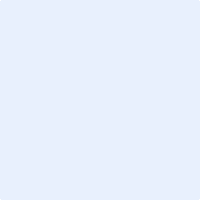 